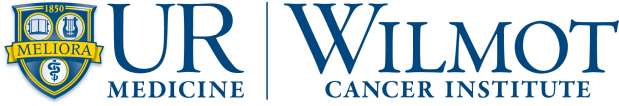 Request for Proposals for Pilot and Collaborative Studies in Breast Cancer ResearchFall, 2014FACE PAGEPLEASE ATTACH THIS FACE SHEET TO THE FRONT OF YOUR PROPOSALPrincipal Investigator:	Title of Proposal: E-mail:			Department:			Co-Investigator(s):		                 THIS PROPOSAL DOES NOT NEED TO BE ROUTED INTERNALLYSubmission Timeline:Applications will be due November 2, 2014 with an anticipated start date of January 1, 2015.  Applications should be submitted electronically to Pam Iadarola, Research Administrator, James P Wilmot Cancer Institute, Pamela_iadarola@urmc.rochester.edu.  Questions should also be directed to Pam Iadarola at x51537 or e-mail.